Eötvös  Loránd  Tudományegyetem	Eötvös Loránd University Bölcsészettudományi  Kar		Faculty of Humanities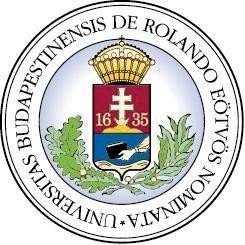 HALLGATÓI ÖNKORMÁNYZAT	Students' UnionTudományos Bizottság	Academic Committee1088 Budapest, Múzeum krt. 4/H		H-1088 Budapest, Múzeum krt. 4/H Tel.: (36-1) 485-5234, Fax: (36-1) 485-5234	Tel.: (36-1) 485-5234, Fax: (36-1) 485-5234E-mail: tudomany@btkhok.elte.hu	E-mail: tudomany@btkhok.elte.huTutorálás 2021/22/1 Pályázati lapHallgató neve 								Születési hely, időEmail cím 									MobiltelefonszámAktív szak és szakirány, vagy minor						Neptun kódTutor neve								Tutori óra címeTutori óra címe angol nyelven	Tutori óra időtartalma (aláhúzással jelölje!)Tutori óra helyszíne és időpontja (legfeljebb heti két kontaktóra, kérjük a tutorral való egyeztetést!) Kötelezően csatolandó dokumentumok: kitöltött pályázati űrlapkutatási terv (legalább 5000 karakter terjedelemben részletezi a kutatás céljait és motivációját),a választott tutor szakmai ajánlása, valamint a tutorálásba beleegyező nyilatkozataaz érintett tanegységfelelős(ök) hozzájárulása, amennyiben a hallgató valamilyen tanegységet kíván kiváltani a tutori órákkalEgyetlen tutorálási státusz keretében csak egy tanegységet lehet kiváltani!  A pályázatokat a kar Tehetséggondozási Bizottsága bírálja el.A csatolandó dokumentumokat kérjük név + dokumentum neve szerint elnevezni (pl: Példa_Péter_ajánlás, Példa_Péter_szakmai_önéletrajz)